Тест №1Вычислите значение интеграла  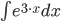 Решение. 
Это табличный интеграл:

Вычислим определенный интеграл:



  =  6.3618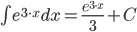 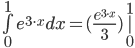 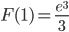 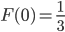 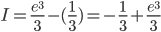 Ответ: I=6.3618